Warwick win over all challengers in opening qualifier!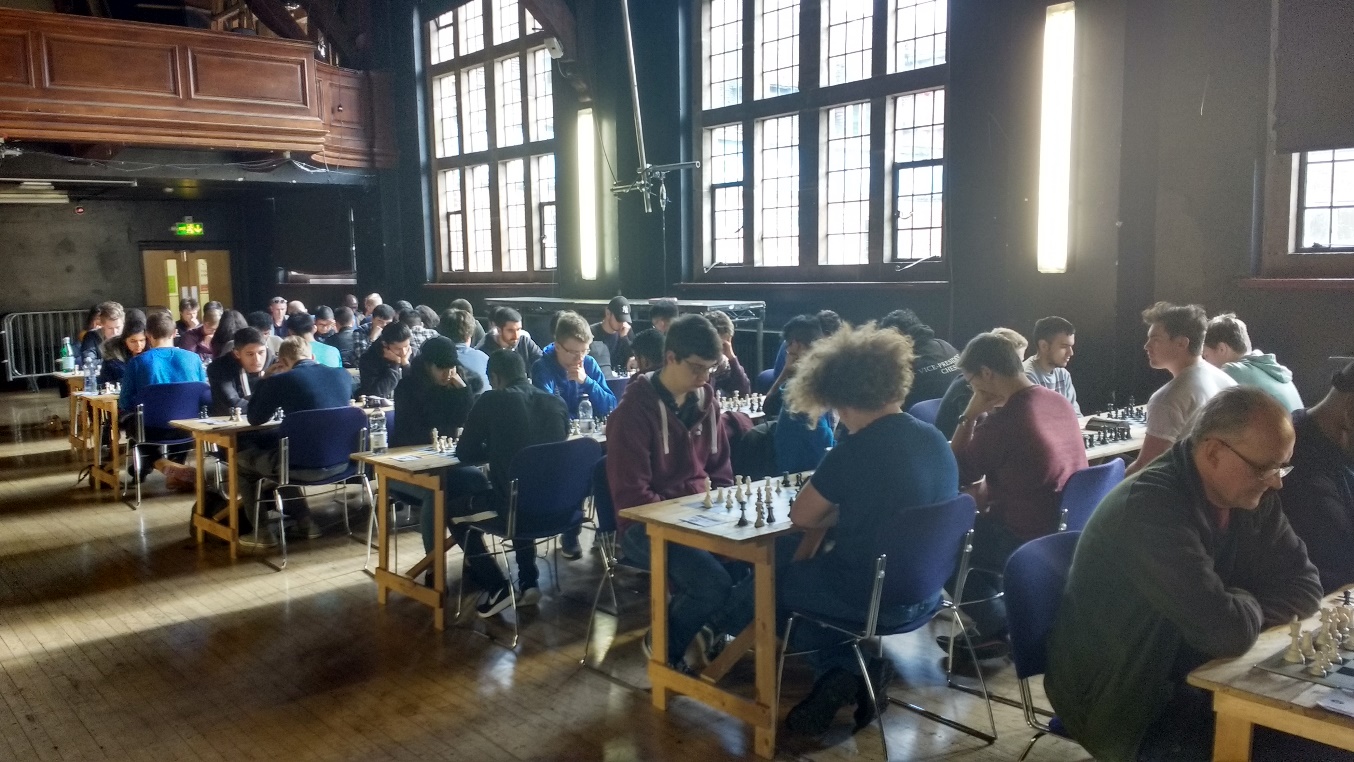 Warwick University’s A team put in a fine display to kick off the 2020 2017-18 season at the midlands qualifier in Birmingham winning all five games, demonstrating their determination to hold on to the Champions Title they had earned back in June.  After relatively straightforward victories early on, Sutton Chess Club A gave them a real fight in round four and narrowly fell short by a 2.5-1.5 margin. They will be very proud of their performance nevertheless as they eventually finished 2nd to earn a place at the Grand Final next February. The final round thus saw a straight shootout between the hosts Birmingham University A and Warwick University A, in a match which could have gone either way Warwick finally prevailed 3-1 with Peter Batchelor (see below) capitalising on sustained pressure to complete his team’s fantastic achievement. 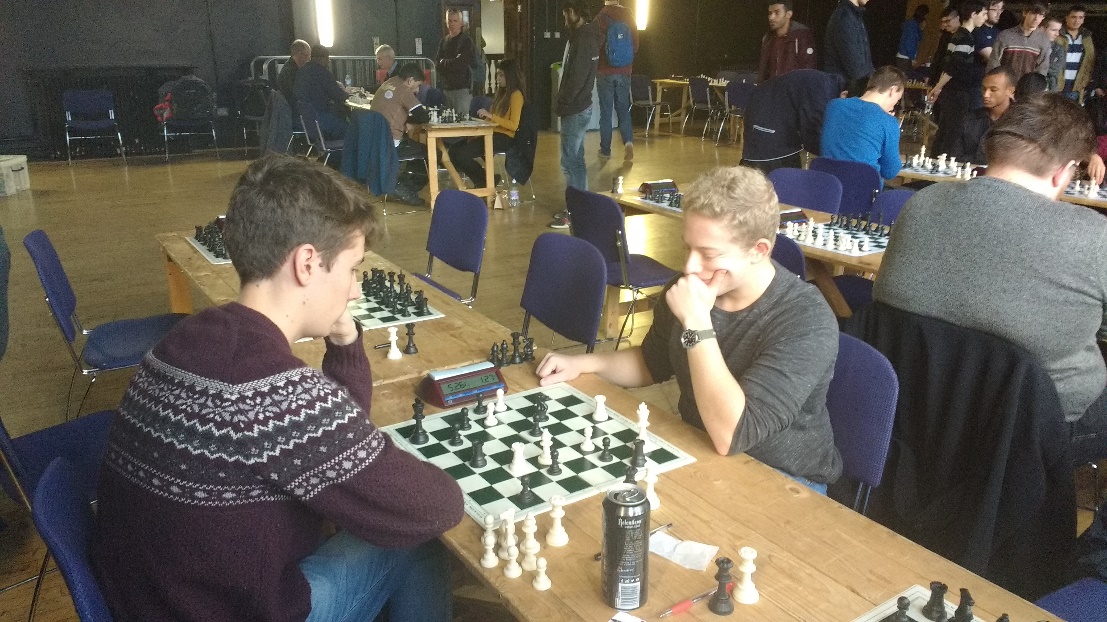 This left one remaining qualifying place up for grabs with Nottingham, Sheffield and Manchester in contention for their concluding game. It was a tough ask for Nottingham as they had to face a strong Sutton A side and fell to a 4-0 defeat, which meant that Manchester had to beat Sheffield to go through. It could have gone either way, but it ended as a thrilling 2-2 draw which just sent Sheffield to the Grand Final on game points. Overall it was an exciting and competitive tournament with 19 teams, a healthy expansion from last time, with sides travelling from a variety of different locations with a wide range of abilities. We were very fortunate to have a lovely playing hall which was booked months in advance by Scott Leadbetter and Birmingham University Chess Society so many thanks to them, as well as to Alexander Taylor our ECF Level One Arbiter who managed the tournament’s games diligently as ever!Our sponsors from Chess and Bridge, Internet Chess Club and Chess Openings Wizard kindly provided the prizes for the competitors, we are most grateful. Peter Hornsby2020 Chess Founder and Director 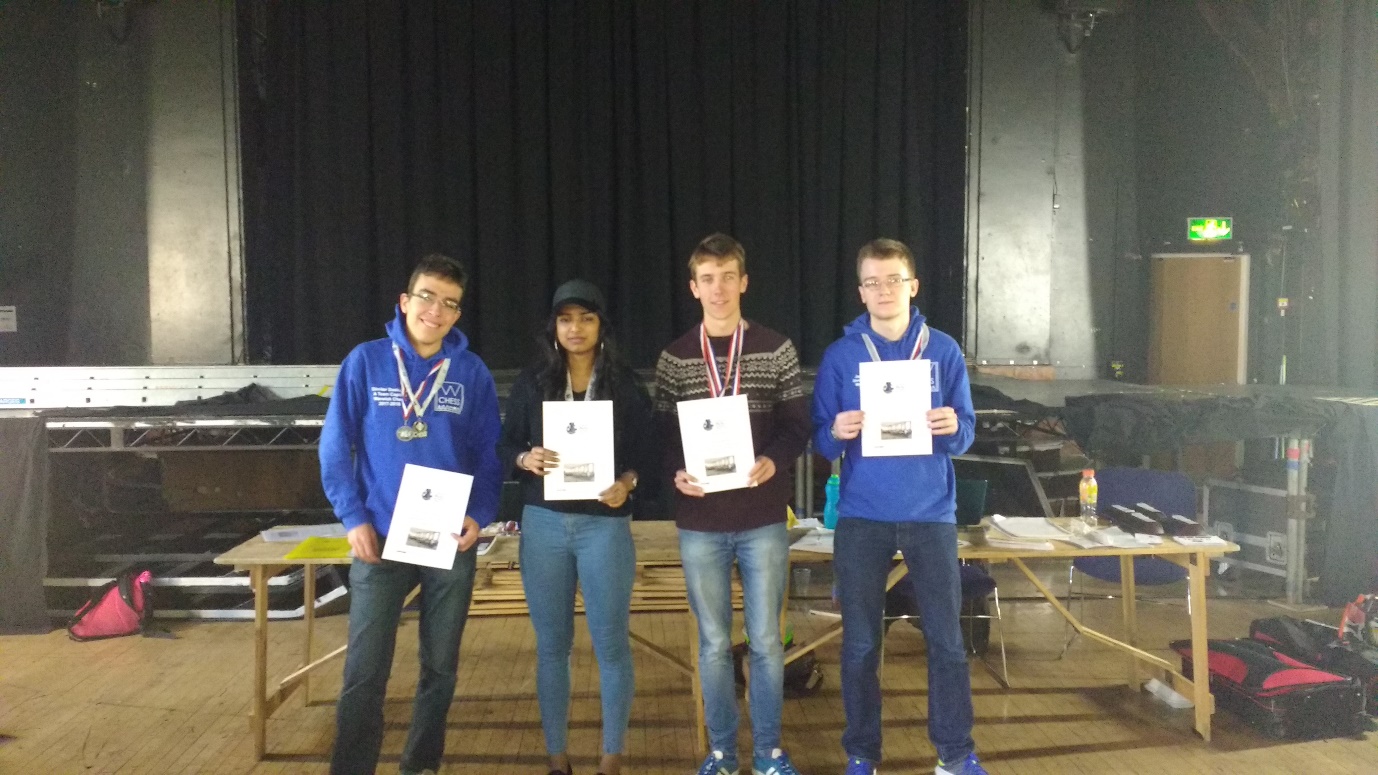  Special congratulations to those who scored 5/5 Gold Medals: James Harrison, Marek Soszynski, Anthony Stannard. 4.5 Silver Medals: Dimiter Daskalov, Peter Batchelor, Henrik Stepanyan. 4/5 Bronze Medals: Conrad Green, Abdirahman Dama, Paulina Orejuela, Jiping Li, Noel Brown, Arjan Pyda. 2020 Chess Championships 2017-18 Season Midlands Qualifier 22nd October 2017Round 1:Warwick B 1.5-2.5 Queen Mary’s BSheffield University 4-0 DEFAULTSutton A 4-0 Coventry ABirmingham 4-0 Coventry CQueen Mary A 0-4 Warwick AManchester 4-0 Aberystwyth BNottingham Society 4-0 BarbariansCoventry B 1-3 Birmingham AKing Edwards School 1-3 Sutton Coldfield BAberystwyth 3-1 ReadingRound 2:Sheffield 1-3 Birmingham AAberystwyth B 1-3 Queen Mary’s ASutton Coldfield B 1-3 Aberystwyth ACoventry A 3.5-0.5 Warwick BQueen Mary’s B 1.5-2.5 Birmingham BReading 1.5-2.5 King Edwards SchoolSutton Coldfield A 3.5-0.5 ManchesterBarbarians 0-4 Coventry BWarwick A 3.5-0.5 Nottingham SocietyCoventry C 4-0 DEFAULTRound 3:Aberystwyth A 0-4 Sutton Coldfield ABirmingham B 1.5-2.15 Birmingham AManchester 3-1 Queen Mary’s BSheffield 4-0 Coventry CQueen Mary’s A 1-3 Coventry ANottingham Society 4-0 ReadingKing Edwards School 1.5-2.5 Aberystwyth BWarwick B 2.5-1.5 Sutton BCoventry B 1-3 Warwick ADEFAULT 0-4 BarbariansRound 4:Coventry C 0-4 Warwick BAberystwyth B 0-4 SheffieldBirmingham A 4-0 AberystwythManchester 4-0 Birmingham BWarwick A 2.15-1.5 Sutton ASutton Coldfield B 1-3 Queen Mary’s AQueen Mary’s B 0-4 BarbariansCoventry A 0.5-3.5 Nottingham SocietyReading 2-2 Coventry BDEFAULT 0-4 King Edwards SchoolRound 5:Warwick A 3-1 Birmingham AKing Edwards School 0-4 Queen Mary’s BQueen Mary’s A 2-2 Aberystwyth ABirmingham B 1-3 Warwick BBarbarians 0-4 Coventry ASutton Coldfield B 3-1 ReadingManchester 2-2 Sheffield Sutton A 4-0 Nottingham SocietyCoventry C 1.5-2.5 Coventry B Aberystwyth B 4-0 DEFAULT FINAL TABLE: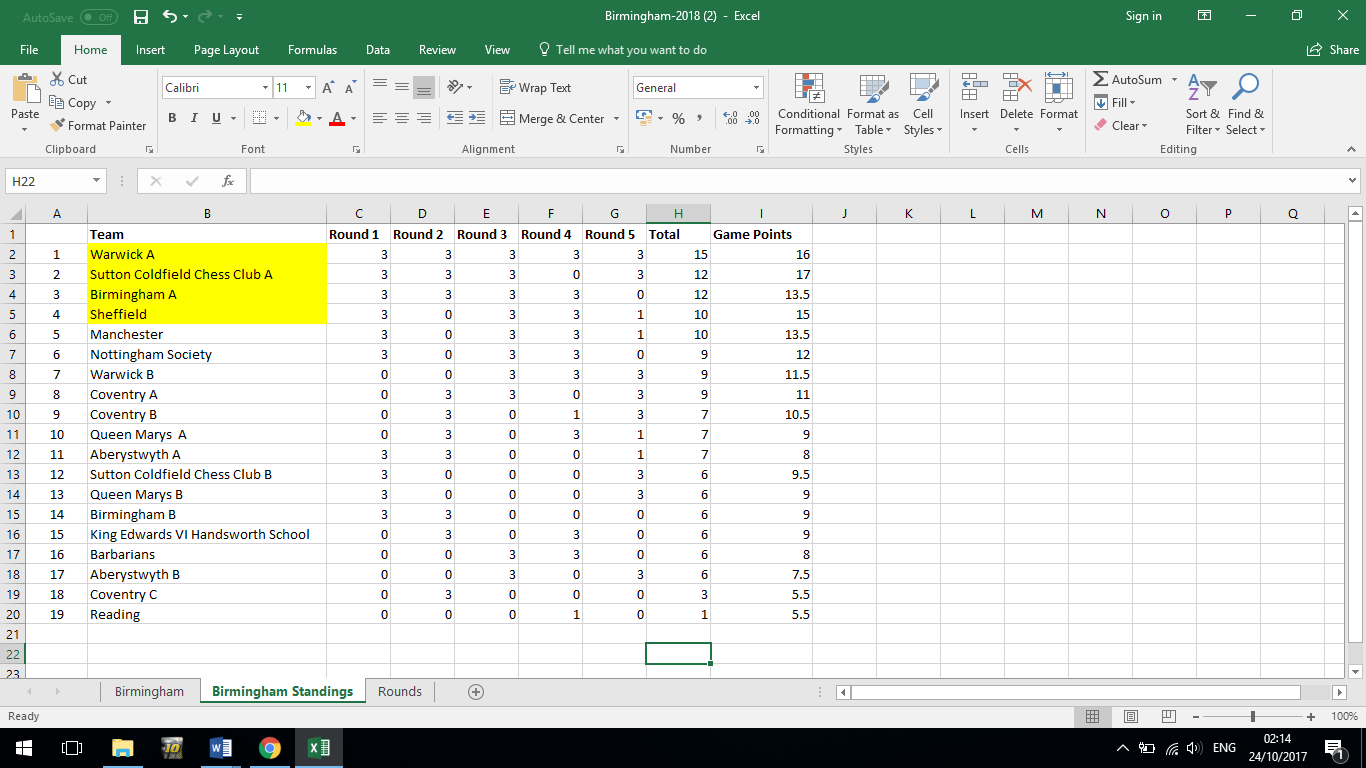 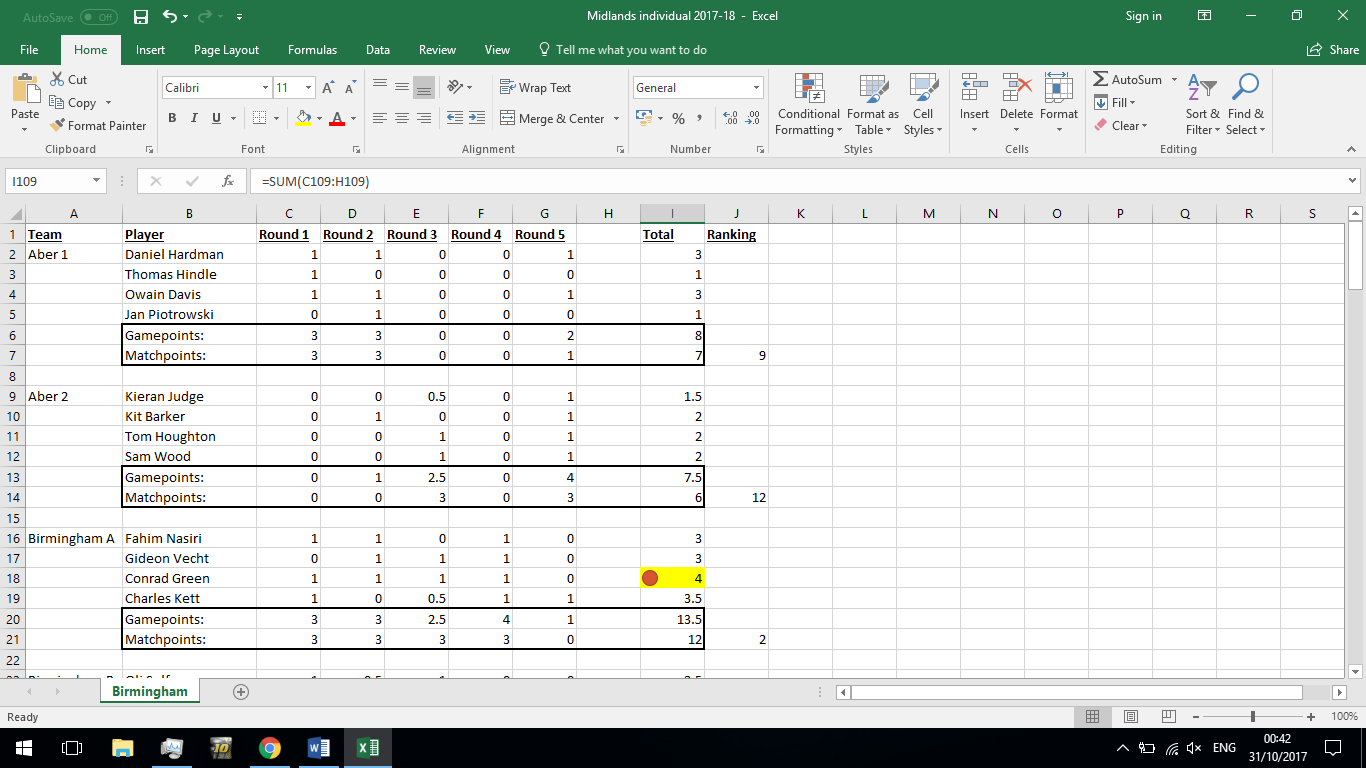 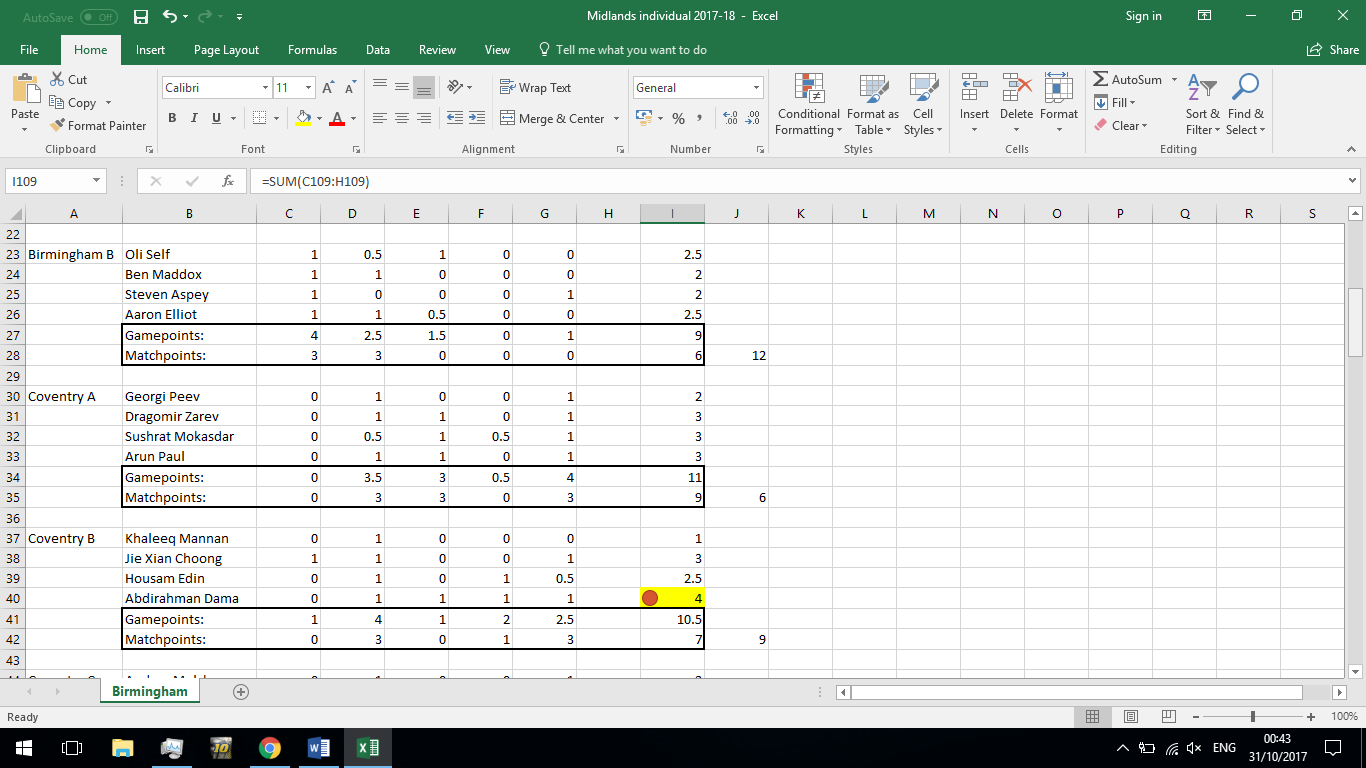 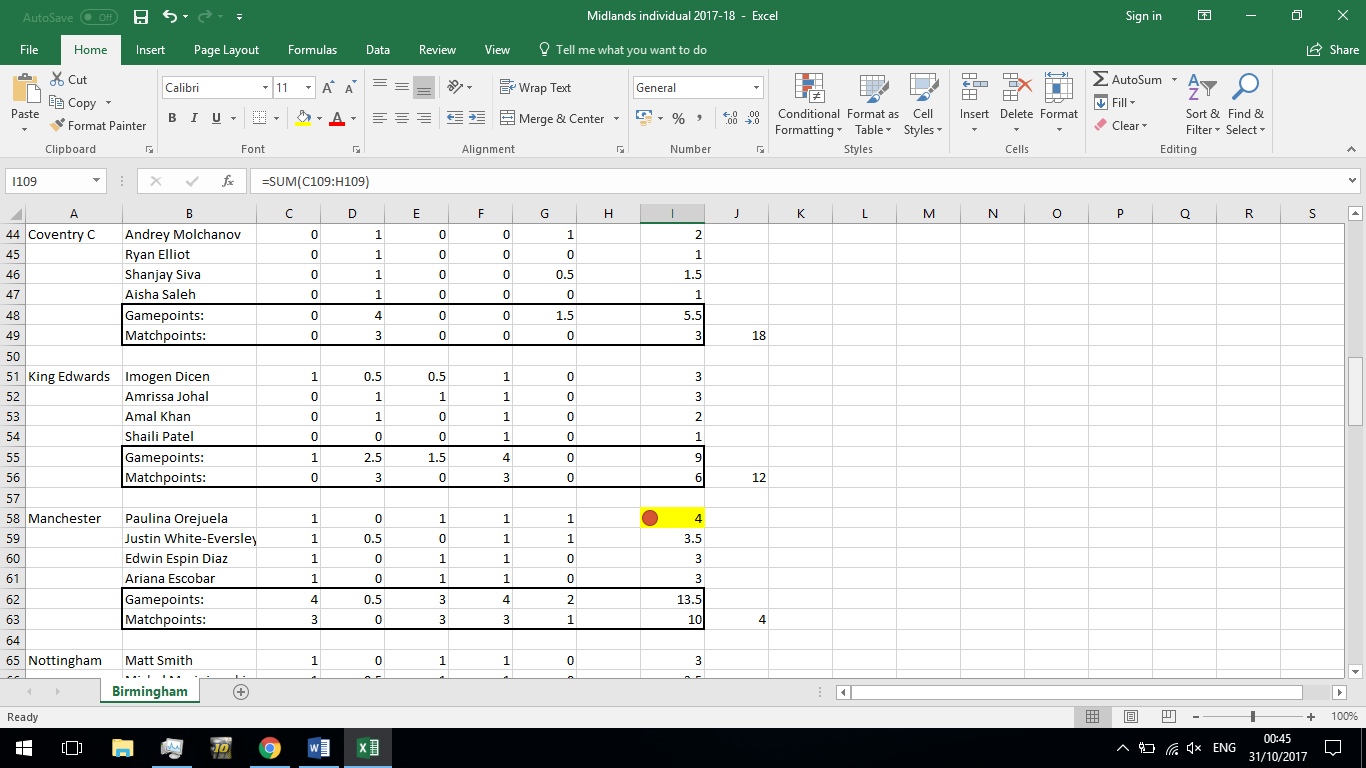 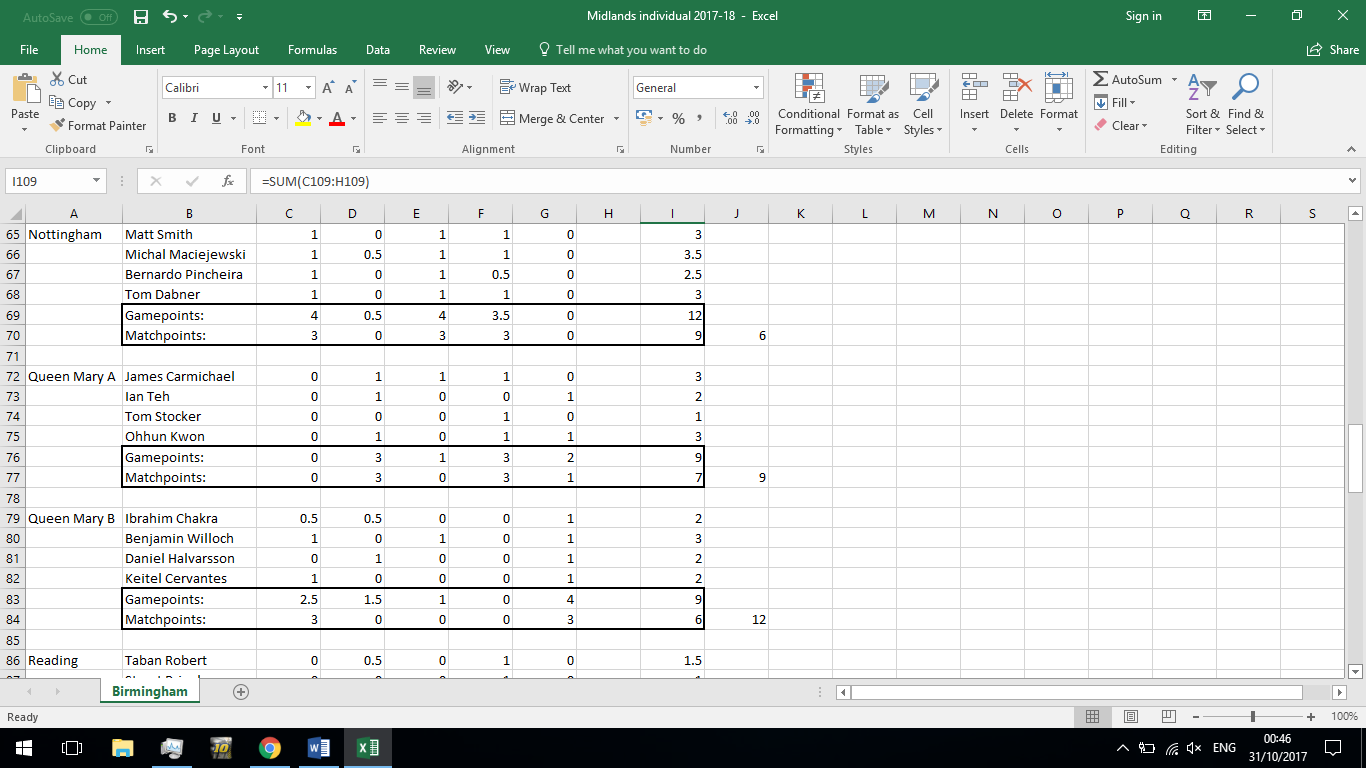 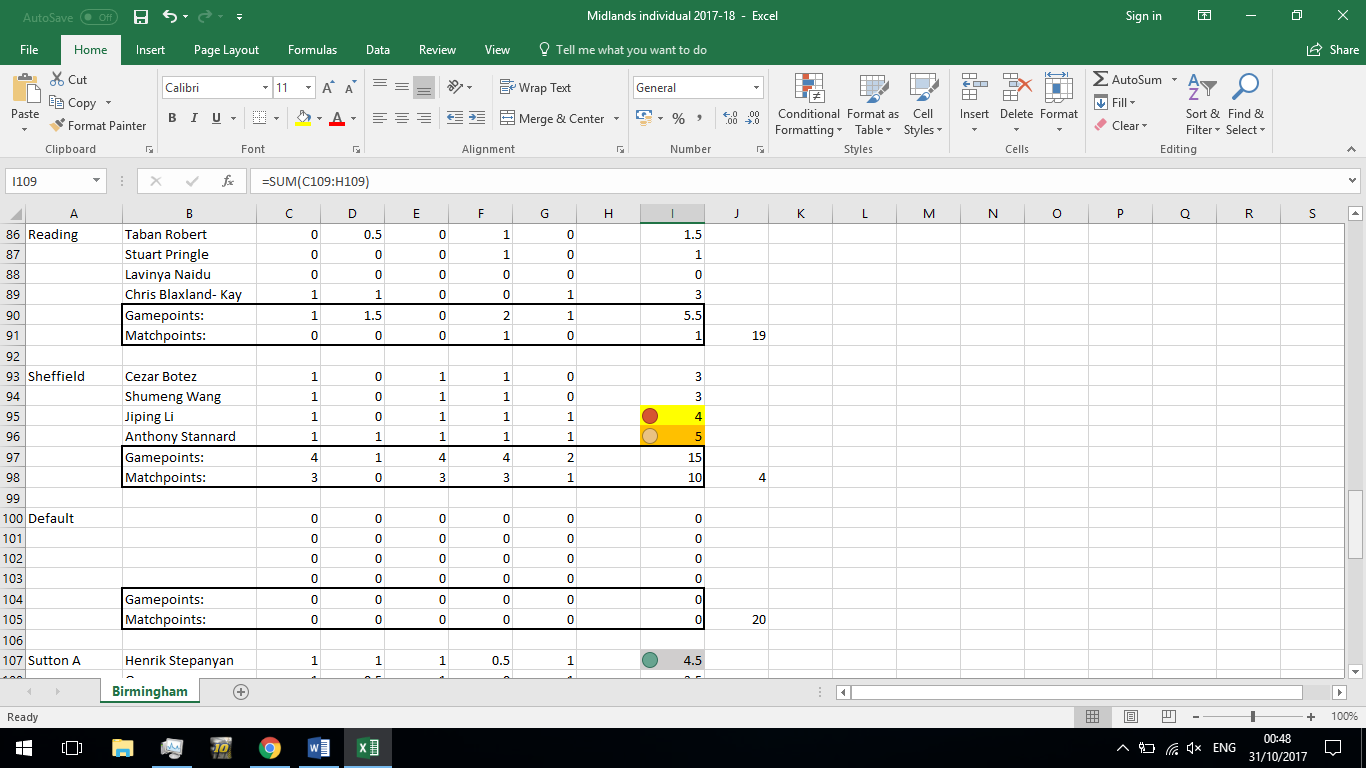 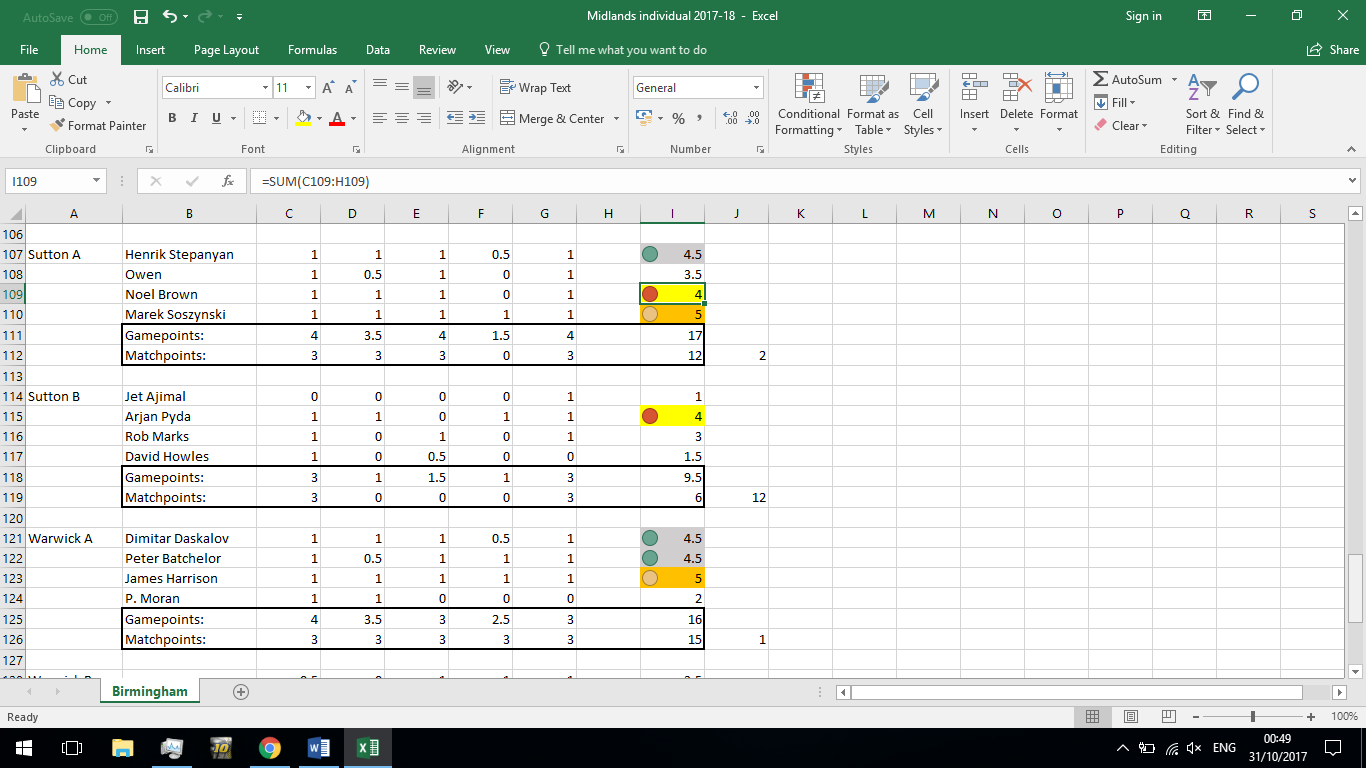 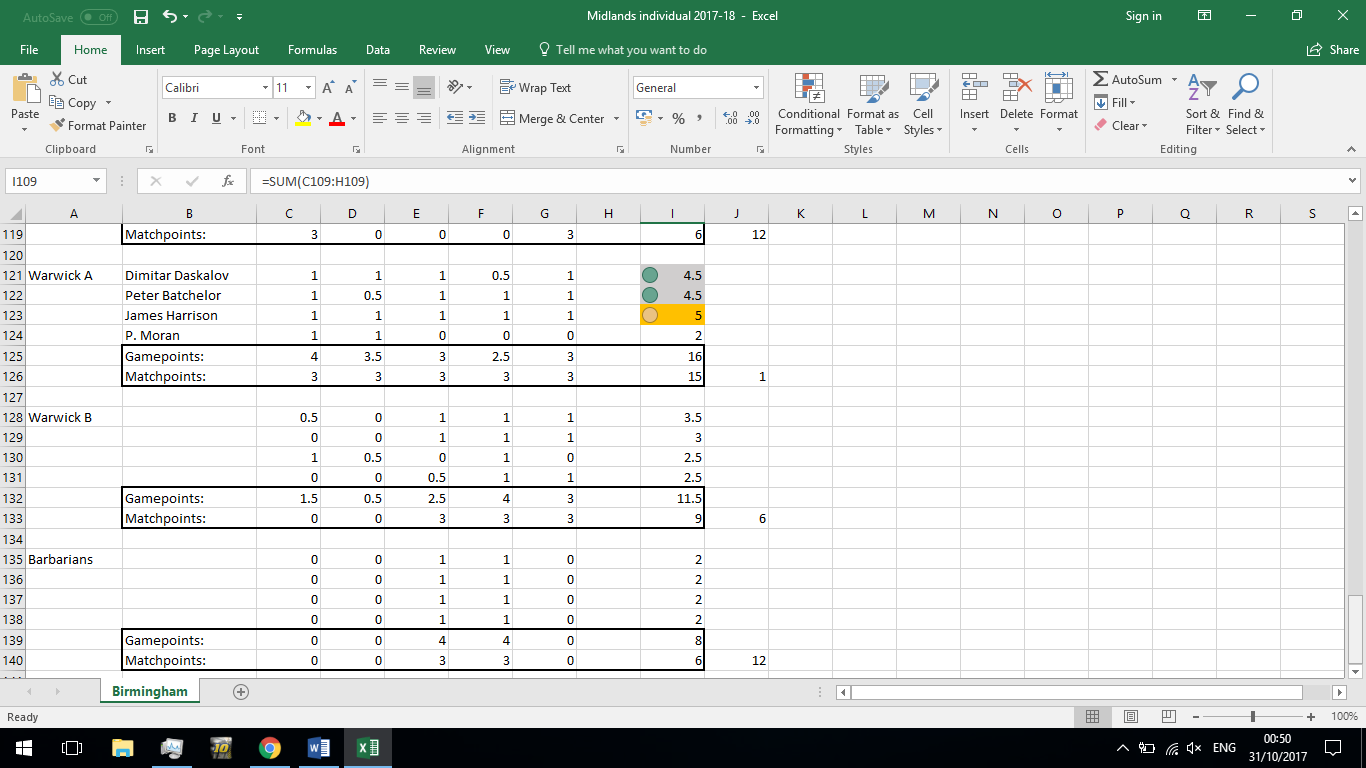 